 Shape Cards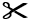  Shape Cards Shape Cards